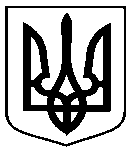 СУМСЬКА МІСЬКА РАДА ВІДДІЛ КУЛЬТУРИ  Н   А   К   А   З          № 82-ОД                                                                    04 грудня 2020 рокуВідповідно до вимог Закону України «Про культуру», керуючись Положенням про формування складу та організацію роботи конкурсної комісії з проведення конкурсного добору на посаду керівника закладу культури комунальної форми власності Сумської міської ради, підпорядкованого відділу культури та туризму Сумської міської ради, затвердженого рішенням Сумської міської ради від 05.10.2016 № 1157-МР «Про запровадження контрактної форми роботи для керівників закладів культури комунальної форми власності Сумської міської ради, підпорядкованих відділу культури та туризму Сумської міської ради»Н А К А З У Ю :Затвердити  склад конкурсної комісії з проведення конкурсного добору на посаду директора комунального закладу Сумської міської ради – Сумської дитячої музичної школи № 3 (додаток 1).Провести засідання конкурсної комісії з проведення конкурсного добору на посаду директора комунального закладу Сумської міської ради – Сумської дитячої музичної школи № 3 11 грудня 2020 року (1 засідання: 9.00, 
2 засідання: 11.30 ). Призначити Карсункіну Олену Миколаївну, головного спеціаліста відділу, секретарем конкурсної комісії з проведення конкурсного добору на посаду директора комунального закладу Сумської міської ради – Сумської дитячої музичної школи № 3 на час засідання комісії. Ввести Вдовенко Олену Михайлівну, головного спеціаліста відділу, до складу конкурсної комісії з проведення конкурсного добору на посаду директора комунального закладу Сумської міської ради – Сумської дитячої музичної школи № 3.Оприлюднити відеозапис конкурсу на офіційному сайті Сумської міської ради та сайті відділу.Контроль за виконанням наказу залишаю за собою. В.о. начальника відділу                                             Л.М. Пєхова 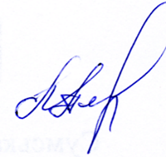        Додаток 1                                                                        до наказу відділу культури        Сумської міської ради        від 03 грудня 2020 № 82-ОДСкладконкурсної комісії з проведення конкурсного добору на посаду директора комунального закладу Сумської міської ради – 
Сумської дитячої музичної школи № 3В.о. начальника відділу                                                  Л.М. ПєховаПро затвердження складу конкурсної комісії з проведення конкурсного добору на посаду директора комунального закладу Сумської міської ради – Сумської дитячої музичної школи № 3  Мотречко Віра Володимирівна -заступник міського голови з питань діяльності виконавчих органів ради;Цибульська Наталія Олексіївна -начальник відділу культури Сумської міської ради, заслужений працівник культури України;Вдовенко Олена Михайлівна -головний спеціаліст відділу культури Сумської міської ради; Лелюшкін Юрій Григорович -викладач, завідувач відділом народних інструментів Сумського фахового коледжу культури і мистецтв ім. Д. Бортнянського, заслужений працівник культури України; Деркач Василь Миколайович член правління Сумського обласного відділення музичної спілки України, заслужений працівник культури України;Литовченко Тетяна Володимирівна -викладач Сумського фахового коледжу культури і мистецтв 
ім. Д. Бортнянського;Палун Олександр Григорович-директор комунального закладу Сумської міської ради – Сумської дитячої музичної школи № 1, заступник голови Сумської обласної Ради директорів початкових спеціалізованих мистецьких навчальних закладів;Ткаченко Олександр Геннадійович -заступник голови Сумської обласної профспілкової організації працівників культури;Миронова Тетяна Вікторівна-провідний спеціаліст, голова профспілкового комітету Сумської обласної універсальної наукової бібліотеки;Карсункіна Олена Миколаївна- головний спеціаліст відділу культури Сумської міської ради, секретар комісії